Российская ФедерацияКурганская область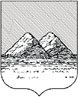 АДМИНИСТРАЦИЯ ГОРОДА КУРГАНАПОСТАНОВЛЕНИЕ от "___"___________________________ г. N_________КурганВ соответствии с пунктом 4 части 2 статьи 3 Федерального закона                  от 31.07.2020 г. № 248-ФЗ «О государственном контроле (надзоре) и муниципальном контроле в Российской Федерации» Администрация города Кургана постановляет:Признать утратившими силу постановления Администрации города Кургана: 1) от 19.09.2014 г. № 6983 «Об утверждении административного регламента исполнения Департаментом жилищно-коммунального хозяйства и строительства Администрации города Кургана муниципальной функции по осуществлению муниципального жилищного контроля на территории города Кургана»;2) от 28.01.2015 г. № 546 о внесении изменений в постановление Администрации города Кургана от 19.09.2014 г. № 6983 «Об утверждении административного регламента исполнения Департаментом жилищно-коммунального хозяйства и строительства Администрации города Кургана муниципальной функции по осуществлению муниципального жилищного контроля на территории города Кургана»;3) от 01.08.2017 г. № 5724 о внесении изменений и дополнений в постановление Администрации города Кургана от 19.09.2014 г. № 6983 «Об утверждении административного регламента исполнения Департаментом жилищно-коммунального хозяйства и строительства Администрации города Кургана муниципальной функции по осуществлению муниципального жилищного контроля на территории города Кургана»;4) от 31.01.2020 г. № 492 о внесении изменений и дополнений в постановление Администрации города Кургана от 19.09.2014 г. № 6983 «Об утверждении административного регламента исполнения Департаментом жилищно-коммунального хозяйства Администрации города Кургана муниципальной функции по осуществлению муниципального жилищного контроля на территории города Кургана»;5) от 09.06.2020 г. № 3158 о внесении изменений и дополнений в постановление Администрации города Кургана от 19.09.2014 г. № 6983 «Об утверждении административного регламента исполнения Департаментом жилищно-коммунального хозяйства Администрации города Кургана муниципальной функции по осуществлению муниципального жилищного контроля на территории города Кургана».2. Опубликовать настоящее постановление в газете «Курган                           и курганцы» и разместить на официальном сайте муниципального образования города Кургана в информационно-телекоммуникационной сети «Интернет» по адресу www.kurgan-city.ru.3. Настоящее постановление вступает в силу со дня его официального опубликования.  4. Контроль за исполнением настоящего постановления возложить              на директора Департамента жилищно-коммунального хозяйства Администрации города Кургана Медведева Р.О.Глава города Кургана                                                                    Е.В. СитниковаАлександров Сергей Александрович 
(3522) 42-85-02 доб. 734 #О признании утратившими силу постановлений Администрации города Кургана 